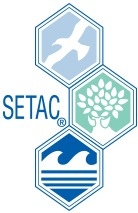 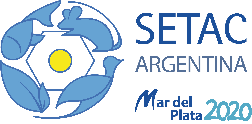 (SETAC, Capítulo Argentino)“Ciencia y Tecnología como Impulsoras de Políticas Ambientales”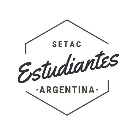 1 al 4 de Diciembre 2020, Mar del Plata, Buenos Aires, ArgentinaE-mail: setacmdq2020@gmail.comSitio Web: setacargentina.setac.orgFORMULARIO DE INSCRIPCIÓNNOMBRE y APELLIDO:D.N.I.:TELÉFONO:E-MAIL:INSTITUCIÓN A LA QUE PERTENECE:CATEGORÍA A LA QUE SE INSCRIBE: Marcar con una cruzEXPOSITOR (SÍ o NO): DATOS PARA LA FACTURACIÓN: En caso de emitir la facturación a una institución, indicar N° CUIT, Teléfono, E-mail, y todos los datos necesarios. Si la facturación se realizara por medio de un Proyecto, por favor indicar todos los detalles de facturación requeridos. En el caso de persona física: Nombre y Apellido, D.N.I., Domicilio, Teléfono y otros datos que desee incluir en la factura.Enviar esta Planilla de Inscripción y el Comprobante de Pago (pdf o imagen) al e-mail setacmdq2020@gmail.com, indicando en el asunto "Inscripción SETAC 2020_Nombre y Apellido" y en el cuerpo del correo reiterar los datos para la facturación.El pago por transferencia bancaria deberá realizarse a la siguiente cuenta:Cuenta Corriente $ N° 13309-2078-9
Clave Bancaria Uniforme (CBU) N° 00700788-20000013309293
ALIAS: Fundacion.unmdp
CUIT N° 30-67681370-7El pago en efectivo sólo se admitirá durante el evento (se considerará el valor de inscripción tardía).Por consultas sobre facturación comunicarse al e-mail: setacmdq2020@gmail.com